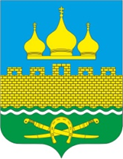 РОССИЙСКАЯ ФЕДЕРАЦИЯРОСТОВСКАЯ ОБЛАСТЬНЕКЛИНОВСКИЙ РАЙОНМУНИЦИПАЛЬНОЕ ОБРАЗОВАНИЕ«ТРОИЦКОЕСЕЛЬСКОЕ ПОСЕЛЕНИЕ»СОБРАНИЕ ДЕПУТАТОВ ТРОИЦКОГО СЕЛЬСКОГО ПОСЕЛЕНИЯРЕШЕНИЕ О внесении изменений в решение Собрания депутатов Троицкого сельского поселения от 17.04.2015 № 100ПринятоСобранием депутатов                                                                    «22» декабря 2022	В соответствии с Федеральным законом от 05.04.2021 № 79-ФЗ «О внесении изменений в отдельные законодательные акты Российской Федерации», Уставом муниципального образования «Троицкое сельское поселение», принятого решением Собрания депутатов Троицкого сельского поселения от 30.05.2022 № 46, Собрание депутатов Троицкого сельского поселенияРЕШИЛО:Внести в решение Собрания депутатов Троицкого сельского поселения от 31.10.2015 № 100 «Об утверждении порядка управления и распоряжения земельными участками на территории Троицкого сельского поселения» изменение, дополнив статью 9, подпунктом «33» следующего содержания:	«33») возведение гражданами гаражей, являющихся некапитальными сооружениями, либо для стоянки технических или других средств передвижения инвалидов вблизи их места жительства.».Настоящее решение вступает в силу со дня его официального обнародования.Председатель Собрания депутатов –Глава Троицкого сельского поселения	                                              Г.В. Туевс. Троицкое22.12.2022г.№ 75